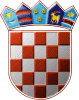 REPUBLIKA HRVATSKAKRAPINSKO – ZAGORSKA ŽUPANIJAGRAD ZLATARGRADONAČELNIKKLASA: 007-03/21-01/04URBROJ: 2140-07-02-22-3Zlatar, 18. kolovoza 2022. GRAD ZLATARGRADSKO VIJEĆEPREDMET: Uključivanje u akciju Gradovi i općine – prijatelji djece	- prijedlog za donošenjeTemeljem članka 28. Poslovnika Gradskog vijeća Grada Zlatara („Službeni glasnik Krapinsko-zagorske županije“ br. 27/19, 17A/21), dostavlja se na raspravu i usvajanje prijedlog Odluke o uključenju u akciju Gradovi i općine - prijatelji djece.Gradovi - prijatelji djece je inicijativa UNICEF-a pokrenuta 1996. godine, a cilj joj je stvaranje gradova po mjeri djece. U Hrvatskoj je akcija „Gradovi i općine – prijatelji djece“ (u daljnjem tekstu: Akcija) započela 1999. godine, a vode ju Savez društva „Naša djeca“ Hrvatske i Hrvatsko društvo za preventivnu i socijalnu pedijatriju pod pokroviteljstvom Ureda UNICEF-a za Hrvatsku. Cilj akcije je motivirati lokalne zajednice, stručne službe, ustanove za djecu, udruge građana, pravne subjekte te roditelje i djecu da potpunije ostvaruju dječja prava iz Konvencije UN-a o pravima djeteta, a koja obvezuje odrasle da čine najviše što mogu kako bi se svako dijete uspješno razvijalo i pripremilo za život. U Akciju se može uključiti svaki grad i općina u RH te temeljem postignutih rezultata koji uljepšavaju život djece steći naziv „Grad/Općina – prijatelj djece“.Program Akcije razrađen je u 10 područja važnih za život djece, a koordiniranje svih aktivnosti vezanih za ostvarivanje Akcije provodit će Koordinacijski odbor kao radno i operativno tijelo, a koji će imenovati Gradonačelnica u roku od 60 dana od dana stupanja na snagu ove Odluke. Nastavno na prethodno navedeno predlaže se Gradskom vijeću donošenje akta u prilogu.GRADONAČELNICAJasenka Auguštan-PentekPrilog:Prijedlog Odluke o o uključenju u akciju Gradovi i općine - prijatelji djece